Publicado en Madrid el 26/09/2016 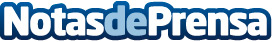 Cerrar el paraguas nos lleva a triunfarJesús Portilla transmite su entusiasmo a través de su último libro, 'Cierra el paraguas y mójate',  considerando que "una buena receta para triunfar es la valentía". Cerrar el paraguas y mojarse es dar el primer paso para lanzarse a conseguir cualquier sueño o propósito, descubriendo las capacidades que uno esconde en su interior
Datos de contacto:Jesús Portilla JiménezEscritor, comunicador, orientador, coach, blogger, ejecutivo del optimismo e ingeniero de la felicidad620199243Nota de prensa publicada en: https://www.notasdeprensa.es/cerrar-el-paraguas-nos-lleva-a-triunfar Categorias: Educación Literatura Emprendedores Bienestar http://www.notasdeprensa.es